NEW: INERT CONVERSION KITWhen you are using your PAL3-system in harsh conditions, it is a good idea to invest in an inert module conversion kit (IMC). Ruggedizing your robot will not only extend the lifetime of critical parts but, more important will ensure your system stays up and running to get those all-important results out on time. Designed to withstand….halogenated (strong) acids (e.g. TFA, BF3, ...)bases (e.g. NaOH used in sample hydrolysis, FAMES, derivatizations, …)high concentrations of salts (e.g. addition of saturated NaCl-solution in liquid/liquid-extractions or headspace analysis) prolonged exposure to organic solvents routinely used to dissolve the same polymers your standard PAL3-system is made of (e.g. HFIP, THF, etc… in Gel Permeation Chromatography or DMSO in chemical reaction monitoring)… the IMC-kits are valuable options for your PAL3 Swiss quality automation platform.Be assured, replacing standard parts with their inert counterparts will not reduce system performance. On the contrary, it’s all about avoiding problems and downtime in challenging operating conditions. Prevent premature system failure, take your precautions and stay clear of any supplier warranty discussion. Don’t let your system slow you down, make sure you stay ahead.The following IMC-kits are currently available from SampleQ:Inert Fast Wash Station conversion kitInert Solvent Reservoir conversion kitInert Vortex conversion kitIf your module is not in the list, please contact us. We are happy to look for a solution to your issues!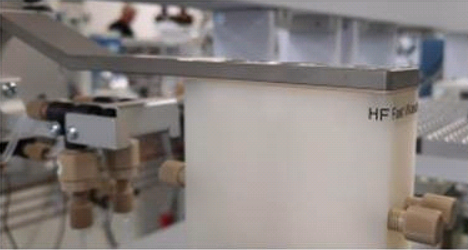 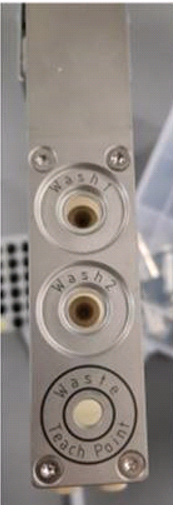 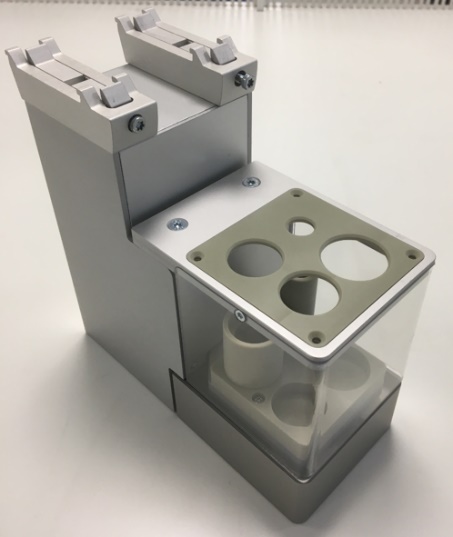 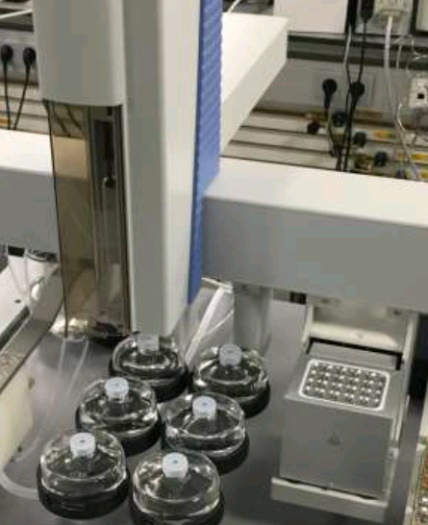 